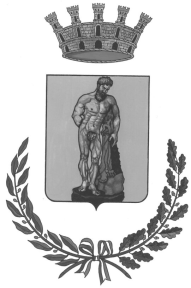                 Allegato “B”DICHIARAZIONE	UNICA SOSTITUTIVA                      DEL POSSESSO DEI REQUISITI DI ORDINE GENERALE                        Ai sensi del DPR 445/2000PROCEDURA PER L’ACCREDITAMENTO PER LA FORNITURA GRATUITA PARZIALE O TOTALE DEI LIBRI DI TESTO AGLI STUDENTI DELLE SCUOLE SECONDARIE CITTADINE DI PRIMO E SECONDO GRADO IN PARTICOLARI CONDIZIONI ECONOMICHE MEDIANTE IL SISTEMA DELLE CEDOLE LIBRARIE ANNO SCOLASTICO 2020/2021ai sensi degli articoli 46 e 47 del D.P.R. 28 dicembre 2000, n. 445 consapevole delle sanzioni penali previste dall’articolo 76 del medesimo D.P.R. n. 445/2000 per le ipotesi di falsità in atti e dichiarazioni mendaci ivi indicate                                                                                   DICHIARADi essere iscritto nel registro delle imprese della Camera di Commercio, Industria, Artigianato e Agricoltura di:____________________________	(per le ditte individuali)Dichiara, ai sensi dell’articolo 80 del decreto legislativo n. 50 del 2016, l’inesistenza dei motivi di esclusione dalla partecipazione alle procedure di accreditamento in oggetto e, in particolare:1)	che, fermo restando che ai fini della presente dichiarazione non rilevano provvedimenti relativi a reati depenalizzati o reati estinti, oggetto di riabilitazione o revoca della condanna in forza di provvedimento dell’autorità giudiziaria, per alcuno dei seguenti reati di cui all’articolo 80, comma 1, del decreto legislativo n. 50 del 2016:delitti, consumati o tentati, di cui agli articoli 416, 416-bis del codice penale ovvero delitti commessi avvalendosi delle condizioni previste dal predetto articolo 416-bis ovvero al fine di agevolare l’attività delle associazioni previste dallo stesso articolo, nonché per i delitti, consumati o tentati, previsti dall’articolo 74 del D.P.R. n. 309 del 1990, dall’articolo 291-quater del D.P.R. n. 43 del 1973 e dall’articolo 260 del decreto legislativo n. 152 del 2006, in quanto riconducibili alla partecipazione a un’organizzazione criminale, quale definita all’articolo 2 della decisione quadro 2008/841/GAI del Consiglio;delitti, consumati o tentati, di cui agli articoli 317, 318, 319, 319-ter, 319-quater, 320, 321, 322, 322-bis, 346-bis, 353, 353-bis, 354, 355 e 356 del codice penale nonché all’articolo 2635 del codice civile; frode ai sensi dell’articolo 1 della convenzione relativa alla tutela degli interessi finanziari delle Comunità europee; delitti, consumati o tentati, commessi con finalità di terrorismo, anche internazionale, e di eversione dell’ordine costituzionale, reati terroristici o reati connessi alle attività terroristiche; delitti di cui agli articoli 648-bis, 648-ter e 648-ter.1 del codice penale, riciclaggio di proventi di attività criminose o finanziamento del terrorismo, quali definiti all’articolo 1 del decreto legislativo n. 109 del 2007, e successive modificazioni; sfruttamento del lavoro minorile e altre forme di tratta di esseri umani definite con il decreto legislativo n. 24 del 2014;ogni altro delitto da cui derivi, quale pena accessoria, l'incapacità di contrattare con la pubblica amministrazione;2)	che, ai fini dell’articolo 80, comma 2, del decreto legislativo n. 50 del 2016: non è pendente alcun procedimento per l’applicazione di una delle misure di sospensione o divieto di cui all’articolo 67 del decreto legislativo n. 159 del 2011;che l’operatore economico qui rappresentato, non è destinatario di un tentativo di infiltrazione mafiosa di cui all’articolo 84, comma 4, del decreto legislativo n. 159 del 2011;3)	che, ai sensi dell’articolo 80, comma 3, del decreto legislativo n. 50 del 2016:a)	le dichiarazioni di cui ai precedenti numero 1) e numero 2), lettera a), sono presentate per conto del soggetto che qui sottoscrive la presente dichiarazione, mentre per tutti gli altri soggetti, persone fisiche, elencati al precedente punto 1:b)	nell’anno antecedente la data di pubblicazione dell’Avviso Pubblico in oggetto a:4	che, ai sensi dell’articolo 80, comma 4, del decreto legislativo n. 50 del 2016, l’operatore economico qui rappresentato, non ha commesso violazioni gravi, definitivamente accertate con sentenze o atti amministrativi non più impugnabili, rispetto agli obblighi relativi al pagamento:a)	delle imposte e tasse con omesso pagamento superiore all’importo di cui all’articolo 48-bis, commi 1 e 2-bis, del D.P.R. n. 602 del 1973;b)	dei contributi previdenziali con omesso pagamento in misura ostativa al rilascio del DURC di cui all'articolo 8 del decreto ministeriale 30 gennaio 2015 (in G.U. n. 125 del 2015);5)	che, ai sensi dell’articolo 80, comma 5, del decreto legislativo n. 50 del 2016, non ricorrono le condizioni ostative alla partecipazione come individuate di seguito:a)	di non aver commesso infrazioni debitamente accertate alle norme in materia di salute e sicurezza sul lavoro di cui al decreto legislativo n. 81 del 2008, nonché agli obblighi in materia ambientale, sociale e del lavoro stabiliti dalla normativa europea e nazionale, dai contratti collettivi o dalle disposizioni di cui all’allegato X del decreto legislativo n. 50 del 2016;b)	che: c)	che, in relazione agli illeciti professionali ostativi alla partecipazione, quali:-  significative carenze nell’esecuzione di un precedente contratto pubblico che ne hanno causato la risoluzione anticipata, non contestata in giudizio, ovvero hanno dato luogo a una condanna al risarcimento del danno o ad altre sanzioni; -	tentativi di influenzare indebitamente il processo decisionale della stazione appaltante o di ottenere informazioni riservate ai fini di proprio vantaggio; .	aver fornito, anche per negligenza, informazioni false o fuorvianti suscettibili di influenzare le decisioni sull’esclusione, la selezione o l’aggiudicazione ovvero l’omettere le informazioni dovute ai fini del corretto svolgimento della procedura di selezione;e)	che, in relazione alla distorsione della concorrenza derivante da precedente coinvolgimento nella preparazione di procedure d’appalto di cui all’articolo 67 del decreto legislativo n. 50 del 2016: f)	di non essere soggetto alla sanzione interdittiva di cui all’articolo 9, comma 2, lettera c), del decreto legislativo n. 231 del 2001 o ad altra sanzione che comporta il divieto di contrattare con la pubblica amministrazione, compresi i provvedimenti interdittivi di cui all'articolo 14 del decreto legislativo n. 81 del 2008; g)	che nel casellario informatico tenuto dall’Osservatorio dell’ANAC h)	di non aver violato il divieto di intestazione fiduciaria di cui all'articolo 17 della legge n. 55 del 1990, accertato definitivamente nell’anno antecedente la data di scadenza per la presentazione delle domande di accreditamento di cui in oggetto o in ogni caso, che la violazione eventualmente accertata sia stata rimossa;i)	di essere in regola con le norme che disciplinano il diritto al lavoro dei soggetti diversamente abili ai sensi dell’articolo 17 della legge n. 68 del 1999, e che il numero dei propri dipendenti, calcolato con le modalità di cui all’articolo 4 della stessa legge, tenuto conto delle esenzioni per il settore edile di cui all’articolo 5, comma 2, della stessa legge, modificato dall'articolo 1, comma 53, della legge n. 247 del 2007: l)	che in relazione ai reati previsti e puniti dagli articoli 317 (concussione) o 629 (estorsione) del codice penale, aggravati ai sensi dell’articolo 7 del decreto-legge n. 152 del 1991, convertito dalla legge n. 203 del 1991 (in quanto commessi avvalendosi delle condizioni previste dall'articolo 416-bis del codice penale o al fine di agevolare l'attività delle associazioni mafiose previste dallo stesso articolo), per i quali vi sia stata richiesta di rinvio a giudizio formulata nei confronti dell’imputato nell’anno antecedente la data di pubblicazione dell’Avviso Pubblico in oggetto, il sottoscritto:DICHIARA  INFINE-	di essere in regola con le dichiarazioni e il versamento dei contributi previdenziali e assistenziali di cui alle seguenti posizioni:INPS: matricola_________________________________________________________________________INAIL: matricola _________________________________________________________________________di essere in regola con gli obblighi in materia di tracciabilità finanziaria di cui all’art. 3 della legge n. , 136/2010 e, pertanto, indica di seguito gli estremi identificativi del conto corrente dedicato ai pagamenti nell’ambito delle commesse pubbliche e i nominativi delle persone delegate ad operare su tale conto:Codice IBAN _______________________________________________________________________Istituto bancario______________________________ o presso Poste Italiane___________________Agenzia/filiale di___________________________________________________________________Soggetti delegati ad operare su tale conto corrente:Cognome______________________ nome____________________ C.F._____________________Cognome______________________ nome____________________ C.F._____________________- Ai fini della piena conoscenza ed efficacia delle comunicazioni del Comune:Si allega:Copia fotostatica di un documento di identità in corso di validità.Luogo_____________  data____________________                                                                                                Firma del richiedente                                                  ___________________Informativa sulla tutela dei dati personali ai sensi del regolamento europeo n. 679/2016.Il Comune di Ercolano svolge, operativamente, nel rispetto della vigente normativa, le operazioni relative all’accreditamento delle librerie/cartolibrerie di cui all’Avviso Pubblico approvato con determinazione dirigenziale N. …….. del ……………. e pubblicato sul sito del Comune il …………. Il Comune di Ercolano, ha sede legale  in C.so Resina n.39, 80056 Ercolano (Na) ed è il titolare del trattamento dei dati. Gli operatori economici che intendono partecipare alla procedura di accreditamento di cui all’oggetto sono tenuti, secondo la vigente normativa in materia, a fornire tutti i dati richiesti dal suddetto Avviso Pubblico che si richiama, nella sua formulazione, alle disposizioni del D.lgs. n. 297/1994 (Approvazione del testo unico delle disposizioni legislative vigenti in materia di istruzione relative alle scuole di ogni ordine e grado) e della legge regionale n. 4/2005 (Norme regionali per l’esercizio del diritto all’istruzione e alla formazione) . Nel caso in cui gli operatori economici che presentano domanda di partecipazione alla presente procedura di accreditamento omettano, per qualsiasi motivo, di fornire i dati richiesti dall’Avviso Pubblico, essenziali per il titolare e il responsabile del trattamento dei dati ai fini dell’espletamento della procedura di accreditamento, saranno esclusi da tale procedura. L’Ufficio Pubblica Istruzione  informa che ai sensi dell’articolo 13 del D.lgs. 196/2003 (di seguito “Codice Privacy”) e dell’articolo 13 del Regolamento europeo 679/2016 (di seguito “GDPR 2016/679”), che i dati degli operatori economici che partecipano alla presente procedura di accreditamento, saranno trattati con le modalità e per le finalità specificate nella presente informativa. Il Comune di Ercolano, tramite l’Ufficio Pubblica istruzione, raccoglie e tratta i dati personali degli operatori economici che partecipano alla presente procedura di accreditamento, nelle seguenti modalità:Acquisizione autocertificazioni;Acquisizione certificazioni da parte degli organi competenti (casellari giudiziari, certificazioni in materia di antimafia, DURC, visure camerali, ecc.).Possono essere raccolte le seguenti categorie di dati che riguardano gli operatori economici che partecipano alla presente procedura di accreditamento:Dati anagrafici e di contatto, informazioni relative al nome, luogo e data di nascita, codice fiscale, indirizzo e numero di telefono;Dati biometrici necessari per l’autocertificazione delle dichiarazioni (copia documento);Dati previsti dal D.lgs. 50/2016 (Codice Appalti) in ordine alla dichiarazione del possesso dei requisiti generali per la verifica delle dichiarazioni fornite quali:Casellario giudiziario;Carichi pendenti;Certificazione antimafia;Situazione economica e/o finanziaria;Attestazioni e/o documentazioni per la verifica dei requisiti tecnici per effettuare l’accreditamento;Certificazioni di regolarità contributiva e/o fiscale;Dati in tema di tracciabilità dei flussi finanziari;Dati relativi a gravi illeciti professionali;Certificazione in materia del diritto al lavoro dei disabili (Legge 68/99);Certificazione in materia di sicurezza del lavoro (Legge 81/08).L’Ufficio Pubblica Istruzione  del Comune raccoglie e tratta i dati personali degli operatori economici in caso di verifica di dichiarazioni sostitutive prima di procedere all’accreditamento ovvero nel corso del periodo intercorrente tra la data di concessione dell’accreditamento e quella di liquidazione degli importi fatturati. Il trattamento di dati personali nel rispetto delle normative europee in materia di protezione dei dati deve essere legittimato da uno dei vari presupposti giuridici previsti e il Comune è tenuto ad indicare tali presupposti per ciascun trattamento. Presupposto per il trattamento dei dati relativi alla presente procedura di accreditamento: Obblighi di legge. Il trattamento dei dati degli operatori economici che partecipano alla presente procedura di accreditamento sarà improntato ai principi di correttezza, liceità e trasparenza. Sebbene allo stato attuale, come noto, non sia possibile per nessuno garantire la sicurezza da intrusioni nella trasmissione dei dati che avviene su internet e siti web, il responsabile del trattamento dei dati si impegna ad assicurare tutele fisiche, elettroniche e procedurali volte a proteggere i dati personali degli operatori economici in conformità alla normativa e nella massima responsabilizzazione, con i limiti dei mezzi di tutela messi a disposizione, attualmente, dal titolare del trattamento. Tutti i dati personali sono conservati su copie cartacee sicure o su personal computer ad accesso limitato. I dati raccolti verranno conservati presso gli archivi cartacei e/o informatizzati del Settore Servizi Sociali – Ufficio Pubblica Istruzione, con sede operativa in Ercolano. Ai  dati personali possono avere accesso i dipendenti dell’Ufficio Pubblica Istruzione del Comune di Ercolano; i dipendenti di altri Uffici comunali del Comune di Ercolano qualora, in caso di eventuale verifica del possesso dei requisiti di ordine generale si rendesse necessaria la richiesta di informazioni che non sono in possesso, in via ordinaria, dell’Ufficio Pubblica Istruzione; nei termini consentiti dalla legge i consiglieri comunali e gli assessori del Comune di Ercolano; i componenti degli organismi di controllo interno del Comune di Ercolano; funzionari delle autorità di ispezione e controllo degli atti adottati dal responsabile del trattamento dei dati; i soggetti cui è consentito dal Codice e dalla legge 241/1990, l’accesso ai dati relativi alla presente procedura di accreditamento; altre autorità pubbliche amministrative e giudiziarie e committenti pubblici e privati nella fase di controllo delle dichiarazioni sostitutive nel caso di accreditamento, come per legge. Alle condizioni di legge, i legali rappresentanti degli operatori economici che partecipano alla presente procedura di accreditamento, hanno il diritto di chiedere, per iscritto, al responsabile del trattamento dei dati:L’accesso ai propri dati personali;La portabilità dei dati personali forniti nei limiti dei mezzi messi a disposizione dal titolare dei dati;La rettifica dei dati in possesso del responsabile del trattamento nei limiti dei mezzi messi a disposizione dal titolare del trattamento dei dati;La cancellazione di qualsiasi dato per il quale il Comune non abbia più alcun presupposto giuridico per il trattamento nei limiti dei mezzi messi a disposizione dal titolare del trattamento;La limitazione del modo in cui vengono trattati i propri dati personali, nei casi previsti dalla normativa.L’esercizio di tutti questi diritti è soggetto ad alcune eccezioni finalizzate alla salvaguardia dell’interesse pubblico (ad esempio la prevenzione o l’identificazione di crimini) e degli interessi del Comune (intesi come motivi legittimi e cogenti). Nel caso in cui il legale rappresentante dell’operatore economico esercitasse uno qualsiasi dei summenzionati diritti, sarà onere dell’Ufficio Pubblica Istruzione verificare che l’operatore economico sia legittimato ad esercitarlo e gli sarà dato riscontro, di regola, entro trenta giorni dalla data di presentazione della richiesta all’Ufficio Protocollo Generale del titolare del trattamento dei dati. La documentazione presentata dagli operatori economici che partecipano alla presente procedura di accreditamento contenenti dati personali dei componenti delle proprie organizzazioni, saranno conservate nei locali del Settore Affari Sociali, Servizi Politiche Educative e Sportive per la durata prevista dalla vigente normativa in materia di archiviazione e conservazione degli atti pubblici. Luogo_________ data__________ 		                               Firma del richiedente                                                  ___________________Consenso informato.Il sottoscritto__________________________ dichiara, ai sensi degli articoli 46 e 47 del D.P.R. n. 445/2000, di essere il legale rappresentante dell’impresa_______ con sede legale in_____________ Via__________ Provincia___________, telefono/fax_______ mail__________, pec __________ e in quanto tale dichiara di aver letto e compreso le disposizioni dell’informativa del Comune di Portici resa ai sensi del Regolamento europeo 679/2016 più sopra integralmente riportata.Il sottoscritto dichiara di essere consapevole che nel caso di omissione, per qualsiasi motivo, di dati personali richiesti dall’Servizi Politiche Educative e Sportive del Comune, ai fini dell’ammissione alla procedura di accreditamento in oggetto, comportano l’esclusione da tale procedura dell’impresa che qui rappresenta.Il sottoscritto accetta i criteri e le modalità del trattamento, della divulgazione e della conservazione dei propri dati personali e di quelli degli altri soggetti della propria organizzazione che per legge sono tenuti a fornirli, come definiti dal Comune nella suddetta informativa. Il sottoscritto è consapevole dei suoi diritti in ordine al trattamento dei propri dati personali e di quelli dei soggetti della propria organizzazione, che qui rappresenta, tenuti a fornirli in base alla legge e alle disposizioni recate dall’Avviso Pubblico approvato con determinazione dirigenziale N. 1164 del 5.11.2018  pubblicato sul sito del Comune il 6.11.2018 e dai Modelli A , B e C a tale Avviso allegati per farne parte integrante e sostanziale.Il sottoscritto è consapevole che tali dati personali saranno trattati dai Servizi Politiche Educative e Sportive del Comune esclusivamente ai fini dell’espletamento della procedura di accreditamento in oggetto e pertanto, con la presente dichiarazione, esprime il proprio consenso informato al trattamento dei dati personali propri e di tutti i soggetti della propria organizzazione, che qui rappresenta, che per legge sono tenuti a fornirli secondo i criteri e le modalità indicate dal Comune nell’informativa resa ai sensi del Regolamento Europeo n. 679/2016, qui integralmente riportata, e nei Modelli A, B e C predisposti dal personale dei Servizi Sociali e Pubblica Istruzione , allegati al suddetto Avviso Pubblico per farne parte integrante e sostanziale.Luogo__________ data_____________________                                                                                                                                Firma del richiedenteIl sottoscrittoIl sottoscrittoIl sottoscrittoin qualità di in qualità di (titolare, legale rappresentante, procuratore, altro)(titolare, legale rappresentante, procuratore, altro)(titolare, legale rappresentante, procuratore, altro)dell’impresadell’impresadell’impresaSede(comune italiano
 o stato estero) (comune italiano
 o stato estero) (comune italiano
 o stato estero) Cap:Cap:Provincia IndirizzoIndirizzoIndirizzoCodice fiscale:Codice fiscale:provincia di iscrizione:provincia di iscrizione:numero di iscrizione:attività:codice ATECO:forma giuridica impresa:forma giuridica impresa:forma giuridica impresa:ditta individualeditta individualeditta individualeditta individualeanno di iscrizione:anno di iscrizione:anno di iscrizione:Che il titolare e gli altri soggetti con potere di rappresentanza o potere contrattuale sono i seguenti:Che il titolare e gli altri soggetti con potere di rappresentanza o potere contrattuale sono i seguenti:Che il titolare e gli altri soggetti con potere di rappresentanza o potere contrattuale sono i seguenti:Che il titolare e gli altri soggetti con potere di rappresentanza o potere contrattuale sono i seguenti:Che il titolare e gli altri soggetti con potere di rappresentanza o potere contrattuale sono i seguenti:Che il titolare e gli altri soggetti con potere di rappresentanza o potere contrattuale sono i seguenti:Che il titolare e gli altri soggetti con potere di rappresentanza o potere contrattuale sono i seguenti:Che il titolare e gli altri soggetti con potere di rappresentanza o potere contrattuale sono i seguenti:Che il titolare e gli altri soggetti con potere di rappresentanza o potere contrattuale sono i seguenti:Che il titolare e gli altri soggetti con potere di rappresentanza o potere contrattuale sono i seguenti:Che il titolare e gli altri soggetti con potere di rappresentanza o potere contrattuale sono i seguenti:Cognome e nomeCognome e nomeCognome e nomeCognome e nomecodice fiscalecodice fiscalecodice fiscalecodice fiscalecarica ricoperta carica ricoperta carica ricoperta (per tutte le società )Che l’impresa ha:(per tutte le società )Che l’impresa ha:(per tutte le società )Che l’impresa ha:(per tutte le società )Che l’impresa ha:(per tutte le società )Che l’impresa ha:(per tutte le società )Che l’impresa ha:(per tutte le società )Che l’impresa ha:(per tutte le società )Che l’impresa ha:(per tutte le società )Che l’impresa ha:(per tutte le società )Che l’impresa ha:(per tutte le società )Che l’impresa ha:forma giuridica societaria:forma giuridica societaria:forma giuridica societaria:anno di iscrizione:anno di iscrizione:anno di iscrizione:capitale sociale:capitale sociale:capitale sociale:durata della società:durata della società:durata della società:Che i soci, rappresentanti legali, consiglieri delegati, amministratori e altri soggetti con potere di rappresentanza o potere contrattuale, procuratori con potere contrattuale sono i seguenti:Che i soci, rappresentanti legali, consiglieri delegati, amministratori e altri soggetti con potere di rappresentanza o potere contrattuale, procuratori con potere contrattuale sono i seguenti:Che i soci, rappresentanti legali, consiglieri delegati, amministratori e altri soggetti con potere di rappresentanza o potere contrattuale, procuratori con potere contrattuale sono i seguenti:Che i soci, rappresentanti legali, consiglieri delegati, amministratori e altri soggetti con potere di rappresentanza o potere contrattuale, procuratori con potere contrattuale sono i seguenti:Che i soci, rappresentanti legali, consiglieri delegati, amministratori e altri soggetti con potere di rappresentanza o potere contrattuale, procuratori con potere contrattuale sono i seguenti:Che i soci, rappresentanti legali, consiglieri delegati, amministratori e altri soggetti con potere di rappresentanza o potere contrattuale, procuratori con potere contrattuale sono i seguenti:Che i soci, rappresentanti legali, consiglieri delegati, amministratori e altri soggetti con potere di rappresentanza o potere contrattuale, procuratori con potere contrattuale sono i seguenti:Che i soci, rappresentanti legali, consiglieri delegati, amministratori e altri soggetti con potere di rappresentanza o potere contrattuale, procuratori con potere contrattuale sono i seguenti:Che i soci, rappresentanti legali, consiglieri delegati, amministratori e altri soggetti con potere di rappresentanza o potere contrattuale, procuratori con potere contrattuale sono i seguenti:Che i soci, rappresentanti legali, consiglieri delegati, amministratori e altri soggetti con potere di rappresentanza o potere contrattuale, procuratori con potere contrattuale sono i seguenti:Che i soci, rappresentanti legali, consiglieri delegati, amministratori e altri soggetti con potere di rappresentanza o potere contrattuale, procuratori con potere contrattuale sono i seguenti:Cognome e nomeCognome e nomeCognome e nomeCognome e nomecodice fiscalecodice fiscalecodice fiscalecodice fiscalecodice fiscalecarica ricoperta carica ricoperta (inoltre, SOLO per le società di capitali)(inoltre, SOLO per le società di capitali)(inoltre, SOLO per le società di capitali)(inoltre, SOLO per le società di capitali)(inoltre, SOLO per le società di capitali)(inoltre, SOLO per le società di capitali)(inoltre, SOLO per le società di capitali)(inoltre, SOLO per le società di capitali)(inoltre, SOLO per le società di capitali)(inoltre, SOLO per le società di capitali)(inoltre, SOLO per le società di capitali)dichiara inoltre che la società ha un numero di soci: - pari o superiore a 4 (quattro); - inferiore a 4 (quattro), e pertanto, dichiara altresì che: dichiara inoltre che la società ha un numero di soci: - pari o superiore a 4 (quattro); - inferiore a 4 (quattro), e pertanto, dichiara altresì che: dichiara inoltre che la società ha un numero di soci: - pari o superiore a 4 (quattro); - inferiore a 4 (quattro), e pertanto, dichiara altresì che: dichiara inoltre che la società ha un numero di soci: - pari o superiore a 4 (quattro); - inferiore a 4 (quattro), e pertanto, dichiara altresì che: dichiara inoltre che la società ha un numero di soci: - pari o superiore a 4 (quattro); - inferiore a 4 (quattro), e pertanto, dichiara altresì che: dichiara inoltre che la società ha un numero di soci: - pari o superiore a 4 (quattro); - inferiore a 4 (quattro), e pertanto, dichiara altresì che: dichiara inoltre che la società ha un numero di soci: - pari o superiore a 4 (quattro); - inferiore a 4 (quattro), e pertanto, dichiara altresì che: dichiara inoltre che la società ha un numero di soci: - pari o superiore a 4 (quattro); - inferiore a 4 (quattro), e pertanto, dichiara altresì che: dichiara inoltre che la società ha un numero di soci: - pari o superiore a 4 (quattro); - inferiore a 4 (quattro), e pertanto, dichiara altresì che: dichiara inoltre che la società ha un numero di soci: - pari o superiore a 4 (quattro); - inferiore a 4 (quattro), e pertanto, dichiara altresì che: dichiara inoltre che la società ha un numero di soci: - pari o superiore a 4 (quattro); - inferiore a 4 (quattro), e pertanto, dichiara altresì che: a)- non vi sono soci, persone fisiche, con partecipazione pari o superiore al 50 per cento;- non vi sono soci, persone fisiche, con partecipazione pari o superiore al 50 per cento;- non vi sono soci, persone fisiche, con partecipazione pari o superiore al 50 per cento;- non vi sono soci, persone fisiche, con partecipazione pari o superiore al 50 per cento;- non vi sono soci, persone fisiche, con partecipazione pari o superiore al 50 per cento;- non vi sono soci, persone fisiche, con partecipazione pari o superiore al 50 per cento;- non vi sono soci, persone fisiche, con partecipazione pari o superiore al 50 per cento;- non vi sono soci, persone fisiche, con partecipazione pari o superiore al 50 per cento;- non vi sono soci, persone fisiche, con partecipazione pari o superiore al 50 per cento;b)- è presente il seguente socio, persona fisica, con partecipazione:- è presente il seguente socio, persona fisica, con partecipazione:- è presente il seguente socio, persona fisica, con partecipazione:- è presente il seguente socio, persona fisica, con partecipazione:- è presente il seguente socio, persona fisica, con partecipazione:- è presente il seguente socio, persona fisica, con partecipazione:- è presente il seguente socio, persona fisica, con partecipazione:- è presente il seguente socio, persona fisica, con partecipazione:- è presente il seguente socio, persona fisica, con partecipazione: - totalitaria al 100 per cento, quale socio unico: - totalitaria al 100 per cento, quale socio unico: - totalitaria al 100 per cento, quale socio unico: - totalitaria al 100 per cento, quale socio unico: - totalitaria al 100 per cento, quale socio unico: - totalitaria al 100 per cento, quale socio unico: - pari o superiore al 50 per cento: - pari o superiore al 50 per cento: - pari o superiore al 50 per cento: - pari o superiore al 50 per cento: - pari o superiore al 50 per cento: - pari o superiore al 50 per cento:Cognome e nome del socio (persona fisica)Cognome e nome del socio (persona fisica)Cognome e nome del socio (persona fisica)Cognome e nome del socio (persona fisica)codice fiscalecodice fiscalecodice fiscalecodice fiscalecodice fiscalec)-	sono presenti i seguenti due soci, persone fisiche, con partecipazione paritaria al 50 per cento ciascuno:-	sono presenti i seguenti due soci, persone fisiche, con partecipazione paritaria al 50 per cento ciascuno:-	sono presenti i seguenti due soci, persone fisiche, con partecipazione paritaria al 50 per cento ciascuno:-	sono presenti i seguenti due soci, persone fisiche, con partecipazione paritaria al 50 per cento ciascuno:-	sono presenti i seguenti due soci, persone fisiche, con partecipazione paritaria al 50 per cento ciascuno:-	sono presenti i seguenti due soci, persone fisiche, con partecipazione paritaria al 50 per cento ciascuno:-	sono presenti i seguenti due soci, persone fisiche, con partecipazione paritaria al 50 per cento ciascuno:-	sono presenti i seguenti due soci, persone fisiche, con partecipazione paritaria al 50 per cento ciascuno:-	sono presenti i seguenti due soci, persone fisiche, con partecipazione paritaria al 50 per cento ciascuno:Cognome e nome del socio (persona fisica)Cognome e nome del socio (persona fisica)Cognome e nome del socio (persona fisica)Cognome e nome del socio (persona fisica)codice fiscalecodice fiscalecodice fiscalecodice fiscalecodice fiscale-non è stata pronunciata sentenza definitiva di condanna passata in giudicato, o emesso decreto penale di condanna divenuto irrevocabile, oppure sentenza di applicazione della pena su richiesta ai sensi dell’articolo 444 del codice di procedura penale, né sentenza di condanna per la quale sia stato ottenuto il beneficio della non menzione, non è stata pronunciata sentenza definitiva di condanna passata in giudicato, o emesso decreto penale di condanna divenuto irrevocabile, oppure sentenza di applicazione della pena su richiesta ai sensi dell’articolo 444 del codice di procedura penale, né sentenza di condanna per la quale sia stato ottenuto il beneficio della non menzione, -sussistono i provvedimenti di cui all’allegato alla presente dichiarazione, indicati in dettaglio nell’appendice 1) della presente dichiarazione e, in particolare:sussistono i provvedimenti di cui all’allegato alla presente dichiarazione, indicati in dettaglio nell’appendice 1) della presente dichiarazione e, in particolare:--sentenze definitive di condanna passate in giudicato;--decreti penali di condanna divenuti irrevocabili;--sentenze di applicazione della pena su richiesta ai sensi dell’articolo 444 del codice di procedura penale;--sentenze di condanna per la quale sia stato ottenuto il beneficio della non menzione;-le dichiarazioni di cui ai precedenti numero 1) e numero 2), lettera a), sono presentate dal sottoscritto ai sensi dell’articolo 47, comma 2, del D.P.R. n. 445 del 2000, il quale dichiara sotto la propria responsabilità di essere a conoscenza delle relative situazioni giuridiche;-la situazione giuridica relativa all’inesistenza o alla sussistenza delle condizioni di cui ai precedenti numero 1) e numero 2), lettera a), è dichiarata singolarmente dagli stessi soggetti in allegato alla presente domanda di partecipazione con apposita dichiarazione; -non sono cessati dalla carica soggetti aventi poteri di rappresentanza o di impegnare la società o aventi la qualifica di direttore tecnico oppure soci unici o soci di maggioranza in caso di società o consorzi con meno di quattro soci;non sono cessati dalla carica soggetti aventi poteri di rappresentanza o di impegnare la società o aventi la qualifica di direttore tecnico oppure soci unici o soci di maggioranza in caso di società o consorzi con meno di quattro soci;non sono cessati dalla carica soggetti aventi poteri di rappresentanza o di impegnare la società o aventi la qualifica di direttore tecnico oppure soci unici o soci di maggioranza in caso di società o consorzi con meno di quattro soci;non sono cessati dalla carica soggetti aventi poteri di rappresentanza o di impegnare la società o aventi la qualifica di direttore tecnico oppure soci unici o soci di maggioranza in caso di società o consorzi con meno di quattro soci;non sono cessati dalla carica soggetti aventi poteri di rappresentanza o di impegnare la società o aventi la qualifica di direttore tecnico oppure soci unici o soci di maggioranza in caso di società o consorzi con meno di quattro soci;non sono cessati dalla carica soggetti aventi poteri di rappresentanza o di impegnare la società o aventi la qualifica di direttore tecnico oppure soci unici o soci di maggioranza in caso di società o consorzi con meno di quattro soci;-sono cessati dalla carica i soggetti, aventi poteri di rappresentanza o di impegnare la società o aventi la qualifica di direttore tecnico, oppure soci unici o soci di maggioranza in caso di società o consorzi con meno di quattro soci, di seguito elencati:sono cessati dalla carica i soggetti, aventi poteri di rappresentanza o di impegnare la società o aventi la qualifica di direttore tecnico, oppure soci unici o soci di maggioranza in caso di società o consorzi con meno di quattro soci, di seguito elencati:sono cessati dalla carica i soggetti, aventi poteri di rappresentanza o di impegnare la società o aventi la qualifica di direttore tecnico, oppure soci unici o soci di maggioranza in caso di società o consorzi con meno di quattro soci, di seguito elencati:sono cessati dalla carica i soggetti, aventi poteri di rappresentanza o di impegnare la società o aventi la qualifica di direttore tecnico, oppure soci unici o soci di maggioranza in caso di società o consorzi con meno di quattro soci, di seguito elencati:sono cessati dalla carica i soggetti, aventi poteri di rappresentanza o di impegnare la società o aventi la qualifica di direttore tecnico, oppure soci unici o soci di maggioranza in caso di società o consorzi con meno di quattro soci, di seguito elencati:sono cessati dalla carica i soggetti, aventi poteri di rappresentanza o di impegnare la società o aventi la qualifica di direttore tecnico, oppure soci unici o soci di maggioranza in caso di società o consorzi con meno di quattro soci, di seguito elencati:Cognome e nomeCognome e nomenato ain datacarica ricopertaCessato il Cessato il In relazione ai quali, per quanto di propria conoscenza, dichiara:In relazione ai quali, per quanto di propria conoscenza, dichiara:In relazione ai quali, per quanto di propria conoscenza, dichiara:In relazione ai quali, per quanto di propria conoscenza, dichiara:In relazione ai quali, per quanto di propria conoscenza, dichiara:-che non è stato emesso alcun provvedimento definitivo tra quelli di cui al precedente numero 1);che non è stato emesso alcun provvedimento definitivo tra quelli di cui al precedente numero 1);che non è stato emesso alcun provvedimento definitivo tra quelli di cui al precedente numero 1);che non è stato emesso alcun provvedimento definitivo tra quelli di cui al precedente numero 1);che non è stato emesso alcun provvedimento definitivo tra quelli di cui al precedente numero 1);-che sono stati emessi provvedimenti definitivi tra quelli di cui al precedente numero 1) indicati in dettaglio nell’appendice 1) della presente dichiarazione; dichiarata singolarmente dagli stessi soggetti in allegato alla presente con apposita dichiarazione, unitamente alla dimostrazione che vi è stata completa ed effettiva dissociazione della condotta penalmente sanzionata;che sono stati emessi provvedimenti definitivi tra quelli di cui al precedente numero 1) indicati in dettaglio nell’appendice 1) della presente dichiarazione; dichiarata singolarmente dagli stessi soggetti in allegato alla presente con apposita dichiarazione, unitamente alla dimostrazione che vi è stata completa ed effettiva dissociazione della condotta penalmente sanzionata;che sono stati emessi provvedimenti definitivi tra quelli di cui al precedente numero 1) indicati in dettaglio nell’appendice 1) della presente dichiarazione; dichiarata singolarmente dagli stessi soggetti in allegato alla presente con apposita dichiarazione, unitamente alla dimostrazione che vi è stata completa ed effettiva dissociazione della condotta penalmente sanzionata;che sono stati emessi provvedimenti definitivi tra quelli di cui al precedente numero 1) indicati in dettaglio nell’appendice 1) della presente dichiarazione; dichiarata singolarmente dagli stessi soggetti in allegato alla presente con apposita dichiarazione, unitamente alla dimostrazione che vi è stata completa ed effettiva dissociazione della condotta penalmente sanzionata;che sono stati emessi provvedimenti definitivi tra quelli di cui al precedente numero 1) indicati in dettaglio nell’appendice 1) della presente dichiarazione; dichiarata singolarmente dagli stessi soggetti in allegato alla presente con apposita dichiarazione, unitamente alla dimostrazione che vi è stata completa ed effettiva dissociazione della condotta penalmente sanzionata;-non si trova in stato di fallimento, di liquidazione coatta, di concordato preventivo, salvo il caso di concordato con continuità aziendale, e che non è in corso un procedimento per la dichiarazione di una di tali situazioni;non si trova in stato di fallimento, di liquidazione coatta, di concordato preventivo, salvo il caso di concordato con continuità aziendale, e che non è in corso un procedimento per la dichiarazione di una di tali situazioni;-è autorizzato alla partecipazione dal giudice delegato con provvedimento n. _________ in data _________________, in quanto si trova:è autorizzato alla partecipazione dal giudice delegato con provvedimento n. _________ in data _________________, in quanto si trova:-in stato di fallimento ma è gestito da curatore autorizzato all’esercizio provvisorio;-in stato di concordato con continuità aziendale;-non è stato attribuito o imputato alcun illecito professionale; -sono stati attribuiti all’operatore economico qui rappresentato, gli illeciti professionali indicati nell’appendice 2) della presente dichiarazione allo scopo di consentire al Comune di valutarne l’eventuale gravità, con qualsiasi mezzo di prova, ai fini della partecipazione al presente procedimento di accreditamento;d) che, in relazione alle situazioni di conflitti di interesse ai sensi dell’articolo 42, comma 2, del decreto legislativo n. 50 del 2016, o alle condizioni di astensione di cui all’articolo 7 del D.P.R. n. 62 del 2013:-non vi sono conflitti di interesse e non ricorrono condizioni di astensione;-sussistono i potenziali conflitti di interesse e le potenziali condizioni di astensione indicati nell’appendice 3) della presente dichiarazione, allo scopo di consentire alla stazione appaltante di valutarne l’eventuale rilevanza ai fini della partecipazione al presente procedimento;-non sussiste alcuna condizione di coinvolgimento nelle fasi preparatorie della procedura di accreditamento in oggetto;-sussistono le potenziali condizioni di distorsione della concorrenza derivanti dal coinvolgimento nella preparazione della procedura di accreditamento in oggetto, indicati nell’appendice 4) della presente dichiarazione, allo scopo di consentire al Comune di valutarne l’eventuale rilevanza ai fini della partecipazione al presente procedimento;-non sono presenti iscrizioni per aver presentato falsa dichiarazione o falsa documentazione ai fini del rilascio dell'attestazione SOA;-sono presenti iscrizioni per aver presentato falsa dichiarazione o falsa documentazione ma tali iscrizioni sono divenute inefficaci in quanto anteriori ad un anno dalla data di pubblicazione dell’Avviso Pubblico in oggetto; -è inferiore a 15;-è compreso tra 15 e 35 e non sono state effettuate assunzioni dopo il 18 gennaio 2000; -è compreso tra 15 e 35 e sono state effettuate assunzioni dopo il 18 gennaio 2000 ed è in regola con le citate norme che disciplinano il diritto al lavoro dei soggetti diversamente abili, ai sensi dell’articolo 17 della legge n. 68 del 1999;-è superiore a 35 ed è in regola con le citate norme che disciplinano il diritto al lavoro dei soggetti diversamente abili, ai sensi dell’articolo 17 della legge n. 68 del 1999;-non è stato vittima di alcuno dei predetti reati;non è stato vittima di alcuno dei predetti reati;non è stato vittima di alcuno dei predetti reati;-è stato vittima dei predetti reati e:è stato vittima dei predetti reati e:è stato vittima dei predetti reati e:-ha denunciato i fatti all’autorità giudiziaria;ha denunciato i fatti all’autorità giudiziaria;-non ha denunciato i fatti all’autorità giudiziaria ma per tali fatti non vi è stata richiesta di rinvio a giudizio formulata nei confronti dell’imputato nell’anno antecedente la data di pubblicazione dell’Avviso Pubblico in oggetto;non ha denunciato i fatti all’autorità giudiziaria ma per tali fatti non vi è stata richiesta di rinvio a giudizio formulata nei confronti dell’imputato nell’anno antecedente la data di pubblicazione dell’Avviso Pubblico in oggetto;-è stato vittima dei predetti reati e non ha denunciato il fatto all’autorità giudiziaria e che dalla richiesta di rinvio a giudizio formulata nei confronti dell’imputato nell’anno antecedente la data di pubblicazione dell’Avviso Pubblico in oggetto, e nella richiesta di rinvio a giudizio:è stato vittima dei predetti reati e non ha denunciato il fatto all’autorità giudiziaria e che dalla richiesta di rinvio a giudizio formulata nei confronti dell’imputato nell’anno antecedente la data di pubblicazione dell’Avviso Pubblico in oggetto, e nella richiesta di rinvio a giudizio:è stato vittima dei predetti reati e non ha denunciato il fatto all’autorità giudiziaria e che dalla richiesta di rinvio a giudizio formulata nei confronti dell’imputato nell’anno antecedente la data di pubblicazione dell’Avviso Pubblico in oggetto, e nella richiesta di rinvio a giudizio:--gli è stata riconosciuta l’esimente di cui all’articolo 4, primo comma, della legge n. 689 del 1981 (fatto commesso nell'adempimento di un dovere o nell'esercizio di una facoltà legittima ovvero in stato di necessità o di legittima difesa);--non gli è stata riconosciuta l’esimente di cui all’articolo 4, primo comma, della legge n. 689 del 1981 (fatto commesso nell'adempimento di un dovere o nell'esercizio di una facoltà legittima ovvero in stato di necessità o di legittima difesa);per tutti gli altri soggetti, persone fisiche, elencati al precedente punto 1.):per tutti gli altri soggetti, persone fisiche, elencati al precedente punto 1.):per tutti gli altri soggetti, persone fisiche, elencati al precedente punto 1.):-la dichiarazione è presentata dal sottoscritto ai sensi dell’articolo 47, comma 2, del D.P.R. n. 445 del 2000, il quale dichiara sotto la propria responsabilità di essere a conoscenza delle relative situazioni giuridiche;la dichiarazione è presentata dal sottoscritto ai sensi dell’articolo 47, comma 2, del D.P.R. n. 445 del 2000, il quale dichiara sotto la propria responsabilità di essere a conoscenza delle relative situazioni giuridiche;la dichiarazione è presentata dal sottoscritto ai sensi dell’articolo 47, comma 2, del D.P.R. n. 445 del 2000, il quale dichiara sotto la propria responsabilità di essere a conoscenza delle relative situazioni giuridiche;-la situazione giuridica relativa all’inesistenza o alla sussistenza delle condizioni di cui alla presente lettera l) è dichiarata singolarmente dagli stessi soggetti in allegato alla presente con apposita dichiarazione.la situazione giuridica relativa all’inesistenza o alla sussistenza delle condizioni di cui alla presente lettera l) è dichiarata singolarmente dagli stessi soggetti in allegato alla presente con apposita dichiarazione.la situazione giuridica relativa all’inesistenza o alla sussistenza delle condizioni di cui alla presente lettera l) è dichiarata singolarmente dagli stessi soggetti in allegato alla presente con apposita dichiarazione.a)di eleggere, ai fini della presente procedura, il proprio domicilio all’indirizzo:di eleggere, ai fini della presente procedura, il proprio domicilio all’indirizzo:di eleggere, ai fini della presente procedura, il proprio domicilio all’indirizzo:di eleggere, ai fini della presente procedura, il proprio domicilio all’indirizzo:di eleggere, ai fini della presente procedura, il proprio domicilio all’indirizzo:di eleggere, ai fini della presente procedura, il proprio domicilio all’indirizzo:di eleggere, ai fini della presente procedura, il proprio domicilio all’indirizzo:di eleggere, ai fini della presente procedura, il proprio domicilio all’indirizzo:di eleggere, ai fini della presente procedura, il proprio domicilio all’indirizzo:di eleggere, ai fini della presente procedura, il proprio domicilio all’indirizzo:di eleggere, ai fini della presente procedura, il proprio domicilio all’indirizzo:di eleggere, ai fini della presente procedura, il proprio domicilio all’indirizzo:di eleggere, ai fini della presente procedura, il proprio domicilio all’indirizzo:-riportato all’inizio della presente dichiarazione;riportato all’inizio della presente dichiarazione;riportato all’inizio della presente dichiarazione;riportato all’inizio della presente dichiarazione;riportato all’inizio della presente dichiarazione;riportato all’inizio della presente dichiarazione;riportato all’inizio della presente dichiarazione;riportato all’inizio della presente dichiarazione;riportato all’inizio della presente dichiarazione;riportato all’inizio della presente dichiarazione;riportato all’inizio della presente dichiarazione;riportato all’inizio della presente dichiarazione;-via/piazza/altro:via/piazza/altro:via/piazza/altro:numero:(altre indicazioni: presso / frazione / altro)(altre indicazioni: presso / frazione / altro)(altre indicazioni: presso / frazione / altro)(altre indicazioni: presso / frazione / altro)(altre indicazioni: presso / frazione / altro)(altre indicazioni: presso / frazione / altro)CAPcittà:provincia:b)di avere i seguenti indirizzi di posta elettronica: di avere i seguenti indirizzi di posta elettronica: di avere i seguenti indirizzi di posta elettronica: di avere i seguenti indirizzi di posta elettronica: di avere i seguenti indirizzi di posta elettronica: di avere i seguenti indirizzi di posta elettronica: di avere i seguenti indirizzi di posta elettronica: di avere i seguenti indirizzi di posta elettronica: di avere i seguenti indirizzi di posta elettronica: di avere i seguenti indirizzi di posta elettronica: di avere i seguenti indirizzi di posta elettronica: di avere i seguenti indirizzi di posta elettronica: di avere i seguenti indirizzi di posta elettronica: - certificata (PEC):- certificata (PEC):- certificata (PEC):@- non certificata:- non certificata:- non certificata:@c)di avere il seguente numero di fax:di avere il seguente numero di fax:di avere il seguente numero di fax:di avere il seguente numero di fax:di avere il seguente numero di fax:di avere il seguente numero di fax:autorizzando espressamenteautorizzando espressamenteautorizzando espressamenteIl Comune all’utilizzo di questi mezzi di comunicazione.Il Comune all’utilizzo di questi mezzi di comunicazione.Il Comune all’utilizzo di questi mezzi di comunicazione.Il Comune all’utilizzo di questi mezzi di comunicazione.Il Comune all’utilizzo di questi mezzi di comunicazione.Il Comune all’utilizzo di questi mezzi di comunicazione.Il Comune all’utilizzo di questi mezzi di comunicazione.Il Comune all’utilizzo di questi mezzi di comunicazione.Il Comune all’utilizzo di questi mezzi di comunicazione.Il Comune all’utilizzo di questi mezzi di comunicazione.Il Comune all’utilizzo di questi mezzi di comunicazione.Il Comune all’utilizzo di questi mezzi di comunicazione.Il Comune all’utilizzo di questi mezzi di comunicazione.APPENDICE 1 – PROVVEDIMENTI DEFINITIVI.APPENDICE 1 – PROVVEDIMENTI DEFINITIVI.APPENDICE 1 – PROVVEDIMENTI DEFINITIVI.APPENDICE 1 – PROVVEDIMENTI DEFINITIVI.Soggetto condannatoReatoProvvedimentoAnno di commissioneAltre circostanze e condizioni- Allega la/le copia/e di n. _______ provvedimenti giurisdizionali definitivi- Allega la/le copia/e di n. _______ provvedimenti giurisdizionali definitivi- Allega la/le copia/e di n. _______ provvedimenti giurisdizionali definitiviSolo per i soggetti cessati:indicazione degli atti o provvedimenti di dissociazione dalle condotte illeciteindicazione degli atti o provvedimenti di dissociazione dalle condotte illeciteindicazione degli atti o provvedimenti di dissociazione dalle condotte illeciteAPPENDICE 2 – ILLECITI PROFESSIONALI POTENZIALI.APPENDICE 2 – ILLECITI PROFESSIONALI POTENZIALI.APPENDICE 2 – ILLECITI PROFESSIONALI POTENZIALI.APPENDICE 2 – ILLECITI PROFESSIONALI POTENZIALI.ContropartePotenziale illecito professionalePotenziale illecito professionaleAnno di commissioneAltre circostanze e condizioni- Allega la/le copia/e di n. _______ atti o provvedimenti di interesse- Allega la/le copia/e di n. _______ atti o provvedimenti di interesse- Allega la/le copia/e di n. _______ atti o provvedimenti di interesseAPPENDICE 3 – CONFLITTI DI INTERESSE O CONDIZIONI D’ASTENSIONE.APPENDICE 3 – CONFLITTI DI INTERESSE O CONDIZIONI D’ASTENSIONE.APPENDICE 3 – CONFLITTI DI INTERESSE O CONDIZIONI D’ASTENSIONE.APPENDICE 3 – CONFLITTI DI INTERESSE O CONDIZIONI D’ASTENSIONE.Soggetto interessatoPotenziale conflitto di interesse o condizione di astensionePotenziale conflitto di interesse o condizione di astensionePotenziale conflitto di interesse o condizione di astensioneRimedi posti in atto o condizioni di superamento dei conflitti o di superamento delle condizioni di astensioneRimedi posti in atto o condizioni di superamento dei conflitti o di superamento delle condizioni di astensioneRimedi posti in atto o condizioni di superamento dei conflitti o di superamento delle condizioni di astensioneRimedi posti in atto o condizioni di superamento dei conflitti o di superamento delle condizioni di astensioneAPPENDICE 4 – POTENZIALE DISTORSIONE DELLA CONCORRENZA.APPENDICE 4 – POTENZIALE DISTORSIONE DELLA CONCORRENZA.APPENDICE 4 – POTENZIALE DISTORSIONE DELLA CONCORRENZA.APPENDICE 4 – POTENZIALE DISTORSIONE DELLA CONCORRENZA.Soggetto interessatoRuolo svolto nella preparazione della procedura di garaRuolo svolto nella preparazione della procedura di garaRuolo svolto nella preparazione della procedura di garaRimedi posti in atto o condizioni che provano l’inesistenza della distorsione della concorrenzaRimedi posti in atto o condizioni che provano l’inesistenza della distorsione della concorrenzaRimedi posti in atto o condizioni che provano l’inesistenza della distorsione della concorrenzaRimedi posti in atto o condizioni che provano l’inesistenza della distorsione della concorrenza